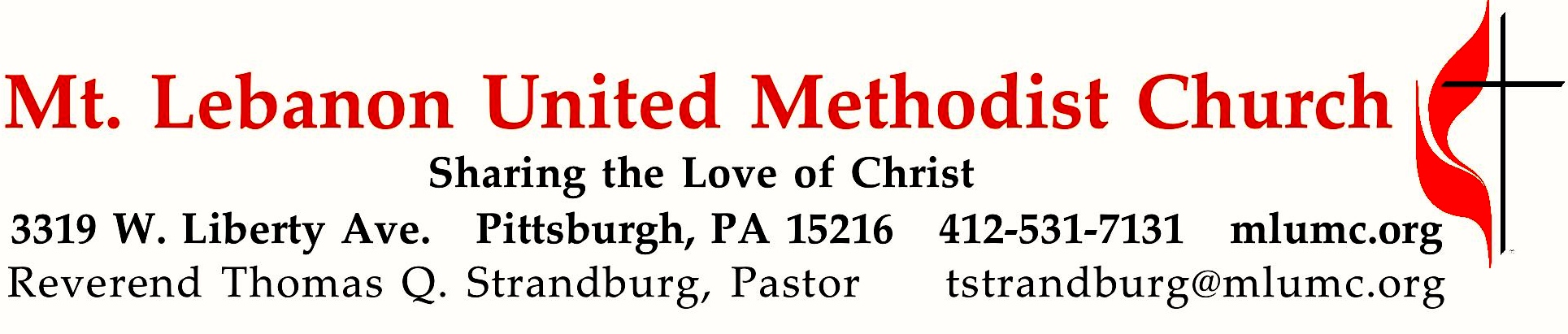 October 21, 2018			Laity Sunday			     8:30 & 10:45				WE GATHER IN GOD’S NAME …Gathering Music 	Hymnal 592  	When the church of Jesus  (seated)  		         King’s WestonGreeting Leader:  	This is the day which the Lord has made;People:   	Let us rejoice and be glad in it.			AnnouncementsChoral Introit 10:45	Psalm 95:1					     Richard C. Baker	O come let us sing unto the Lord; let us make a joyful noise unto the rock of our salvation.Call to Worship (standing)	Leader:  	O Lord, open thou our lips.	People:		And our mouth shall show forth thy praise.Leader:	Praise ye the Lord.People:	The Lord’s name be praised.		… TO GIVE PRAISE TO GOD …Hymnal 433		All who love and serve your city  (standing)		          CharlestownOpening Prayer (in unison, standing)		Teach us, good Lord, to serve you as you deserve;	To give and not to count the cost; to fight and not to heed the wounds;	To toil and not to seek for rest; to labor and not to ask for any reward,	Except that of knowing that we do your will; 	Through Jesus Christ our Lord, Amen.			     Prayer of Ignatius of Loyola … TO CELEBRATE THE FAMILY OF FAITH …Introduction of Ministry Speakers							Jim YoungRob Spicher - Service;   Kathy Karns - Gifts;   Shoff Family - GiftsThe Sign of Peace  Please pass the peace to your neighbors as a sign of reconciliation and love.	Leader:	The peace of Christ be with you.
	People:	And also with you.Gathering Song				        James Ritchie	This, this is where children belong, 	welcomed as part of the worshiping throng.	Water, God’s Word, bread and cup, prayer and song: 	This is where children belong.		    WORDS & MUSIC: James Ritchie    ©1999 Abingdon Press Message for Young Disciples 	8:30 Scott Miller   10:45 Cori DeLucaAll children are invited. Please sing as children come forward. After the children’s message at the 10:45 service, children ages 3 - 3rd grade may attend Kids Praise in the Welcome Center. Children will be escorted to and from Kids Praise by teachers. They will return to the Sanctuary near the end of the service.… TO HEAR GOD’S WORD PROCLAIMED …Hymnal 583 8:30		You are the seed  (seated)				        Id y enseñadAnthem 10:45 		Precious Lord						Thomas A. Dorsey	     Precious Lord, take my hand, lead me on, let me stand, I am tired, I am weak, I am worn;	through the storm, through the night, lead me on to the light:	Refrain: Take my hand, precious Lord, lead me home.	     When my way grows drear, precious Lord, linger near, when my life is almost gone,	hear my cry, hear my call, hold my hand lest I fall: Refrain	     When the darkness appears and the night draws near, and the day is past and gone,	at the river I stand, guide my feet, hold my hand: RefrainRecognition of Lay Readers  			         Rev. Thomas Q. Strandburg and Sally MunroScripture Reading					         8:30 Liz DiPietro  10:45 Stacey Rosleck	A Lesson from the Gospel	Matthew 25: 31-40	Judgment of the NationsResponseLeader:	Hear what the Spirit is saying to God’s people.People:	Thanks be to God.Pastoral Prayer									Bob MalleryThe Lord’s Prayer 	Our Father, who art in heaven, hallowed be thy name. Thy kingdom come, thy will be 	done, on earth as it is in heaven. Give us this day our daily bread. And forgive us our 	trespasses, as we forgive those who trespass against us. Lead us not into temptation, 	but 	deliver us from evil. For thine is the kingdom, the power, and the glory forever.  	Amen.Scripture Reading 	A Lesson from the Gospel 	Matthew 28:16-20  	The Great CommissionResponseLeader:	The Word of the Lord.People:	Thanks be to God.… TO OFFER OUR GIFTS AND TO DEDICATE OUR LIVES …Offertory Anthem 10:45		Give me Jesus			Spiritual, arranged by L. L. Fleming	O when I am alone, give me Jesus. Refrain:  You may have all the rest, give me Jesus.	O when I die, give me Jesus. Refrain   And when I want to sing, give me Jesus. RefrainHymnal 94		Doxology (standing) 					 Lasst uns erfreuen		Praise God from whom all blessings flow;		Praise God, all creatures here below:  Alleluia!  Alleluia!		Praise God the source of all our gifts!		Praise Jesus Christ, whose power uplifts!		Praise the Spirit, Holy Spirit.  Alleluia!  Alleluia!  Alleluia!Prayer of DedicationMinistry Speakers	Louanne Bailey - Prayer/Spiritual Growth;   David Hughes - Presence… TO GO REJOICING IN GOD’S NAME!Open Our Hearts  (standing, sung to the music of “Open My Eyes,” Hymnal 454)      Open My Eyes1. Open our hearts that we might pray,Asking our Lord to show the way.Give us the strength to follow your willBid us your calling while we’re still.	(Chorus)	Silently now we wait for thee	Ready our God your will to see	Open our hearts, illumine us	Spirit divine.2. Open our minds to see your way,Making our presence on this day.And as we worship in this great churchRealizing this is where to search.	(Chorus)	Silently now we wait for thee	Ready our God your will to see	Open our minds, illumine us	Spirit divine.3. Open our lives and freely giveSo that your loved ones freely live.And as our gifts spread through all the EarthMay the receivers gain new birth.	(Chorus)	Silently now we wait for thee	Ready our God your will to see	Open our lives, illumine us	Spirit divine.Benediction									       Sally MunroHymnal 665	Go now in peace  (standing, sing as a canon with pulpit side first)         Go in peace	Go now in peace, go now in peace, 	may the love of God surround you everywhere, everywhere you may go.Today’s ServicesThe flowers on the altar are given in loving memory of Andrew Smith by his father and mother, Allen and Becky, and his children, Amanda and Alex.The flowers in the chancel are given by Marsha Roche in loving memory of her parents, Milton and Dorothy Lutes.Lay participants in today’s service include:  Louanne Baily, Cleon Cornes, Liz DiPietro, David Hughes, Kathy Karns, Bob Mallery, Scott Miller, Linda Minnotte, Sally Munro, Stacey Rosleck, Brad Laura, Emily and Evan Shoff, Rob Spicher, and Jim Young.Special music for the 10:45 service is provided by the Youth Choir and the Chancel Choir.Greeters  8:30  Bob Mallery     10:45  Andrea and Dick SherwinAcolytes  Anastasia Sunder and Logan WaltersWorship options for children We encourage children to participate in the Children’s Sermon at both services, and in Kids Praise during the 10:45 service. Nursery services are offered in Room 204 of the Education Building. Ask ushers or greeters and follow signs for direction.Today’s ScripturesMatthew 25: 31-4031“When the Son of Man comes in his glory, and all the angels with him, then he will sit on the throne of his glory. 32All the nations will be gathered before him, and he will separate people one from another as a shepherd separates the sheep from the goats, 33and he will put the sheep at his right hand and the goats at the left. 34Then the king will say to those at his right hand, ‘Come, you that are blessed by my Father, inherit the kingdom prepared for you from the foundation of the world; 35for I was hungry and you gave me food, I was thirsty and you gave me something to drink, I was a stranger and you welcomed me, 36I was naked and you gave me clothing, I was sick and you took care of me, I was in prison and you visited me.’ 37Then the righteous will answer him, ‘Lord, when was it that we saw you hungry and gave you food, or thirsty and gave you something to drink? 38And when was it that we saw you a stranger and welcomed you, or naked and gave you clothing? 39And when was it that we saw you sick or in prison and visited you?’ 40And the king will answer them, ‘Truly I tell you, just as you did it to one of the least of these who are members of my family, you did it to me.’Matthew 28:16-20  16Now the eleven disciples went to Galilee, to the mountain to which Jesus had directed them. 17When they saw him, they worshiped him; but some doubted. 18And Jesus came and said to them, “All authority in heaven and on earth has been given to me. 19Go therefore and make disciples of all nations, baptizing them in the name of the Father and of the Son and of the Holy Spirit, 20and teaching them to obey everything that I have commanded you. And remember, I am with you always, to the end of the age.”Keep in PrayerConvalescing in Care FacilitiesBonnie Amos, Providence PointBishop George Bashore, Asbury HeightsEd Clarke, Asbury PlaceGrace Gullborg, Providence PointJohn Katshir, Asbury HeightsPat Seitz, ConcordiaCarol Van Sickle, Marian ManorConvalescing at HomeJean Boyer, Mary Caldwell,Mark Cleveland, John Dean, Joseph Festor, Leon Grant, Jr., Susan Lichtenfels,George Lindow, Bill Merchant, Diane Shaw, Jinny Sheppard, Betty TroutIn the MilitaryJason Boyer, SPC Natalie Brown, Maj. Zachary Allen Finch, USMC,
James Iantelli, 1st Lt. Jaskiewicz, 
S. Sgt. Keith Kimmell, Sgt. Brendan Lamport, 
Sgt. Matthew McConahan, Thomas Orda,
David Poncel, Sgt. Steven Reitz, 
Capt. Scott B. Rushe, Pastor Rick Townes, 
Maj. Azizi Wesmiller ,Maj. Matthew C. Wesmiller ,
Sgt. Keith Scott Winkowski,Sgt. Michael ZimmermanCondolencesSympathy is offered to church members Susan Wesmiller and Sally Touscany at the passing of their father James Watters on October 11, 2018. Mr. Watters was 93 years old and a resident of Indiana, PA. Condolences can be sent to the family:	Susan Wesmiller	265 Vee Lynn Dr.	Pittsburgh, PA 15228Honor or remember a loved one with a flower donation. The flowers that grace the sanctuary each week are generously donated by our church family members. This is a great way to honor or memorialize a special person, event, or milestone in your personal life or in the life of the church. To donate flowers on a particular Sunday, contact Lizzie Diller , 412-860-3614. The cost is $30 for the altar, narthex, or columbarium, and $60 for the chancel.Podcasts of Sunday Sermons  Catch up on messages from MLUMC with a podcast of Pastor Tom’s and others’ Sunday sermons. Sermons can be found at http://mlumc.buzzsprout.com or navigate to the site from the link on our webpage, www.mlumc.org. Sermons are also posted to iTunes. Full recordings of the service are available upon request.CALENDAR – SUNDAY, OCTOBER 21 THRU SATURDAY, OCTOBER 27SUNDAY 10/21		8:30 am		Worship 						  Sanner Chapel	9:30 am		Sunday School for All Ages/Coffee Café 	           Various/ Brookline Parlor	9:30 am & 12 pm	Mixers’ Pancake Breakfast				  Asbury Center	10:45 am		Worship w/Kids Praise			       Sanctuary/ Welcome Center	11:50 am		Youth Choir						      Choir Room	5 pm		Youth Group						     Youth Room	6:30 pm		Eagle Board of Review 					              VariousMONDAY 10/22	7 pm		Chapel Bells Rehearsal					         Bell RoomTUESDAY 10/23		6 pm		Terrific Tuesday					  Asbury Center	6:30 pm		Charge Conference					  Asbury Center	7 pm		Boy Scout Troop #23 					       Wesley Hall	7 pm		Boy Scout Board of Reviews				           Room 105WEDNESDAY 10/24		7 pm		Bear, Tiger and Wolf Den Meetings				VariousTHURSDAY 10/25	9 am		Hearts and Hands					           Epworth	6:30 pm		Promise Bells						       Bells Room	7:30 pm		Chancel Choir Rehearsal				      Choir Room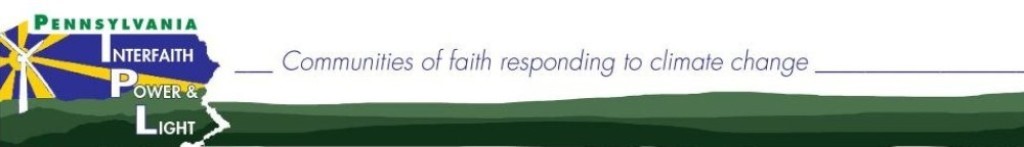 There is still time to register for the conference: Facing the Climate Crisis: Called to Save Our Sacred Home (sponsored by PA Interfaith Power and Light). The conference is Saturday, October 27, 11 am - 4:45 pm at St. Paul’s Episcopal Church, 1066 Washington Rd. Mt. Lebanon.

The presentations include:
Embracing a Blue-Green Religious Vision, by Dr. Charles McCollester, looks at Pittsburgh’s history through the voices of immigrants and workers and asks, “How can we build on our history to establish a vision of health and solidarity for generations yet to come?” 
Listening for the Voice of the Earth, by Rev. David Carlisle, in collaboration with Dr. Patty DeMarco, reflects on DeMarco’s Pathways to our Sustainable Future: A Global Perspective from Pittsburgh, with a focus on the Universal Declaration of the Rights of Mother Earth.

Choose From Six Workshops:
1. Asase Ye Duru: The Earth Has Weight: LaKeisha Wolf & Frankie Harris of the Ujamaa Collective share cultural principles that guided Original (Black/Africana) people  before systems of white supremacy. 
2. Engaging Your Congregation in Work to Care for Creation: Rev. John Creasy, with Rev. Noah Evans, will discuss care for the earth as congregational practice.
3. Finding Our Power—Community Conversations: Kirsi Jansa will present short documentaries on climate change and local sustainability solutions.
4. International Aid, Pennsylvania Action and Witness: Dr. Paul Nelson will discuss how international development aid programs address climate issues.  
5. Petrochemicals, Pipelines, Pollutants, Plastics, and Pennsylvania: Kari Pohl, CSJ, and Thaddeus Popovich will discuss the petrochemical industry’s presence in our communities. 
6. Reconnecting with Our Sacred Landscape: Dr. Ellesa High (Cherokee) speaks to “How do we ‘walk in beauty‘?”To register, please go to http://paipl.org and click on “registration”. The registration fee of $35 includes a vegetarian (non-gluten) lunch. Group registration (2 or more) is $30. Doors open for lunch and registration 11:00. 